中國語文（五）（非華語學生適用）課冊第四課  美味的糖果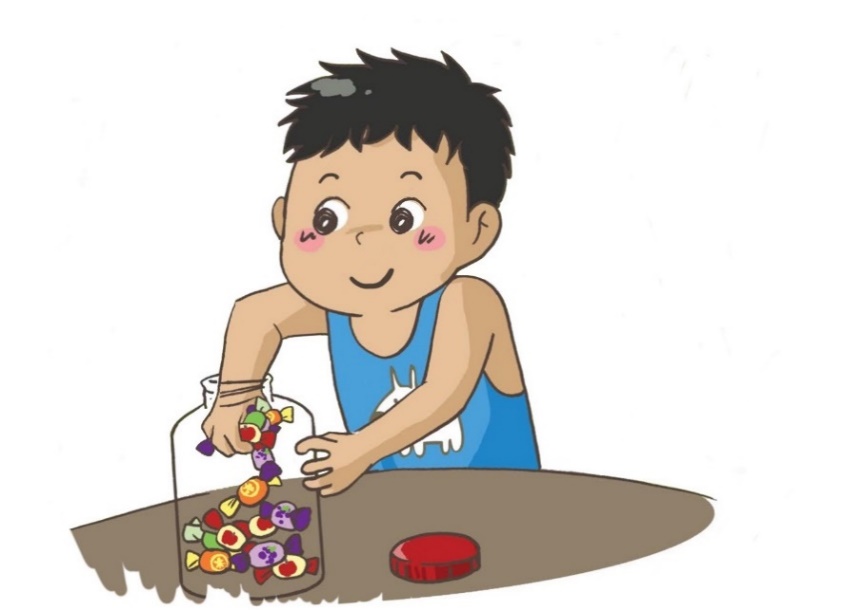 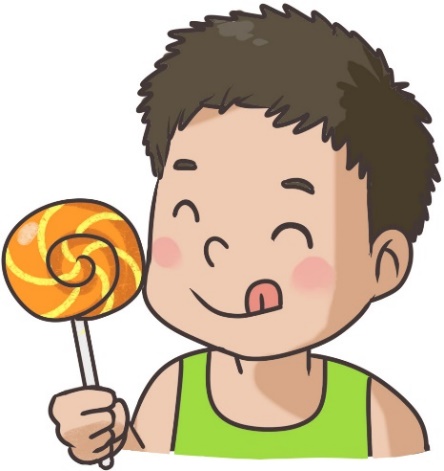 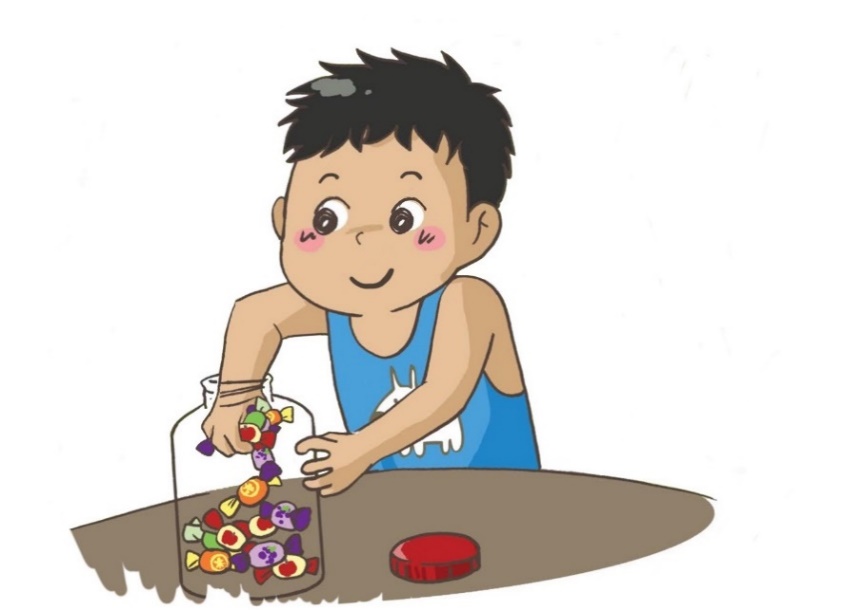 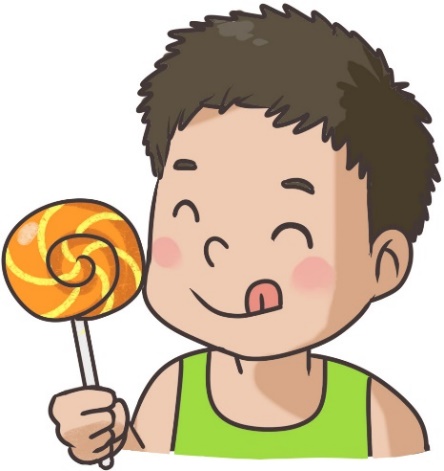 姓名：________  班級：_________(一) 説一説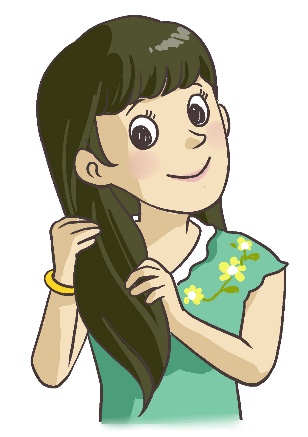 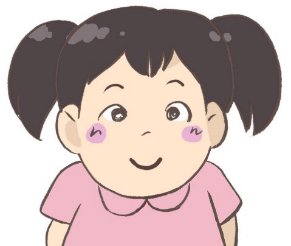 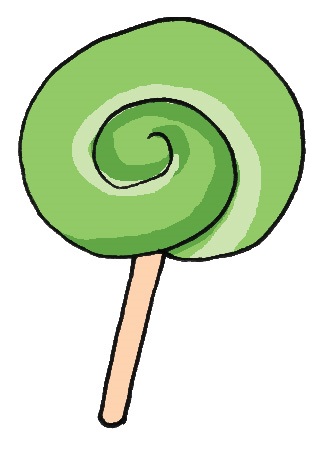 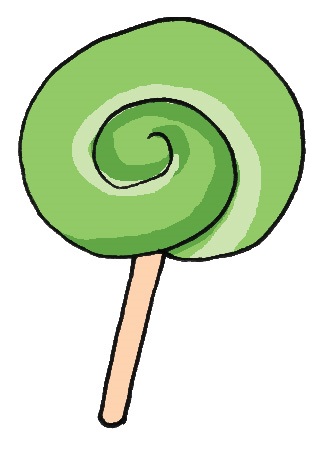 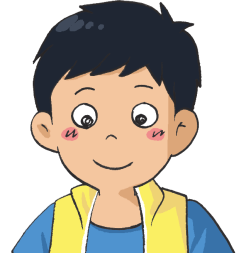 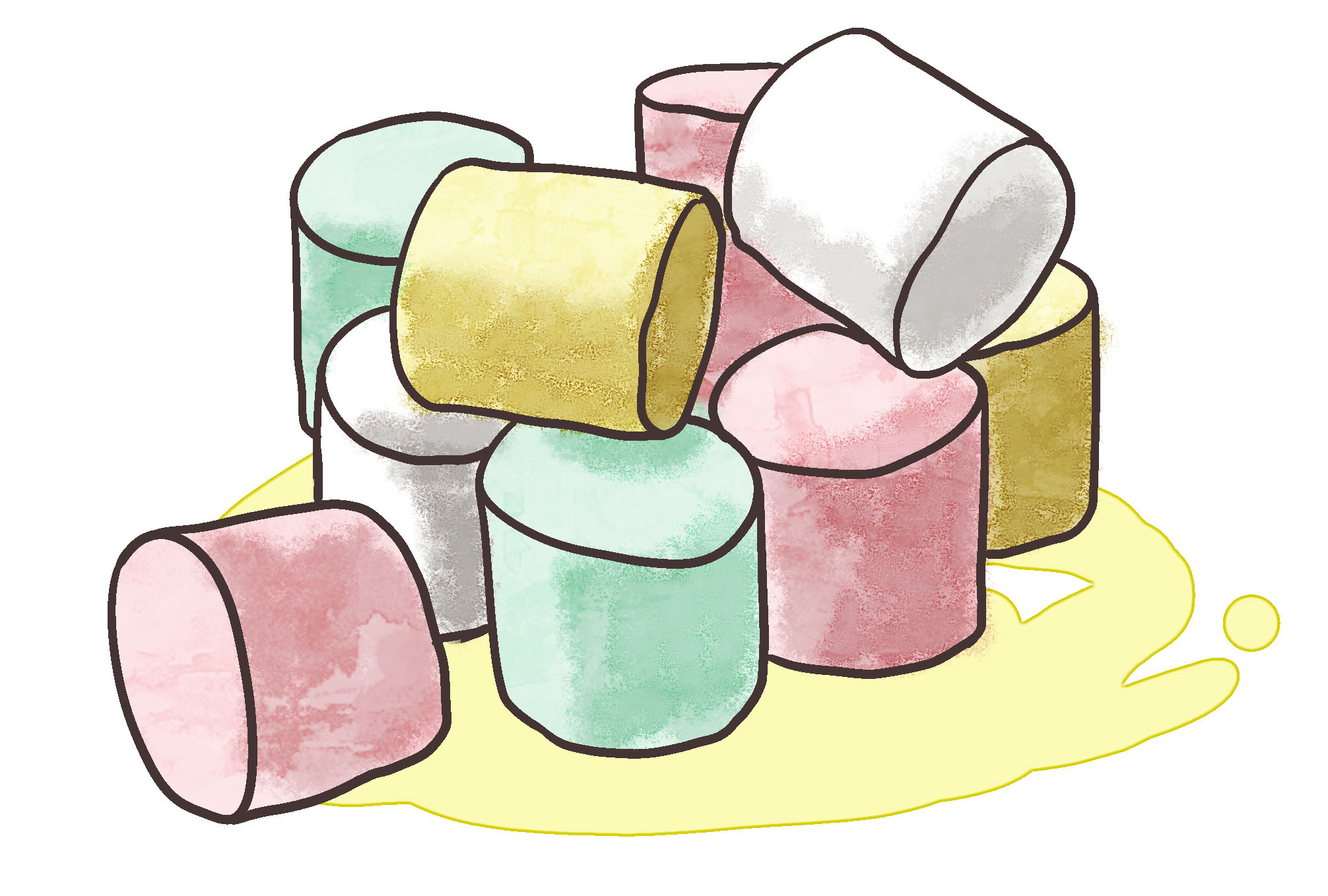 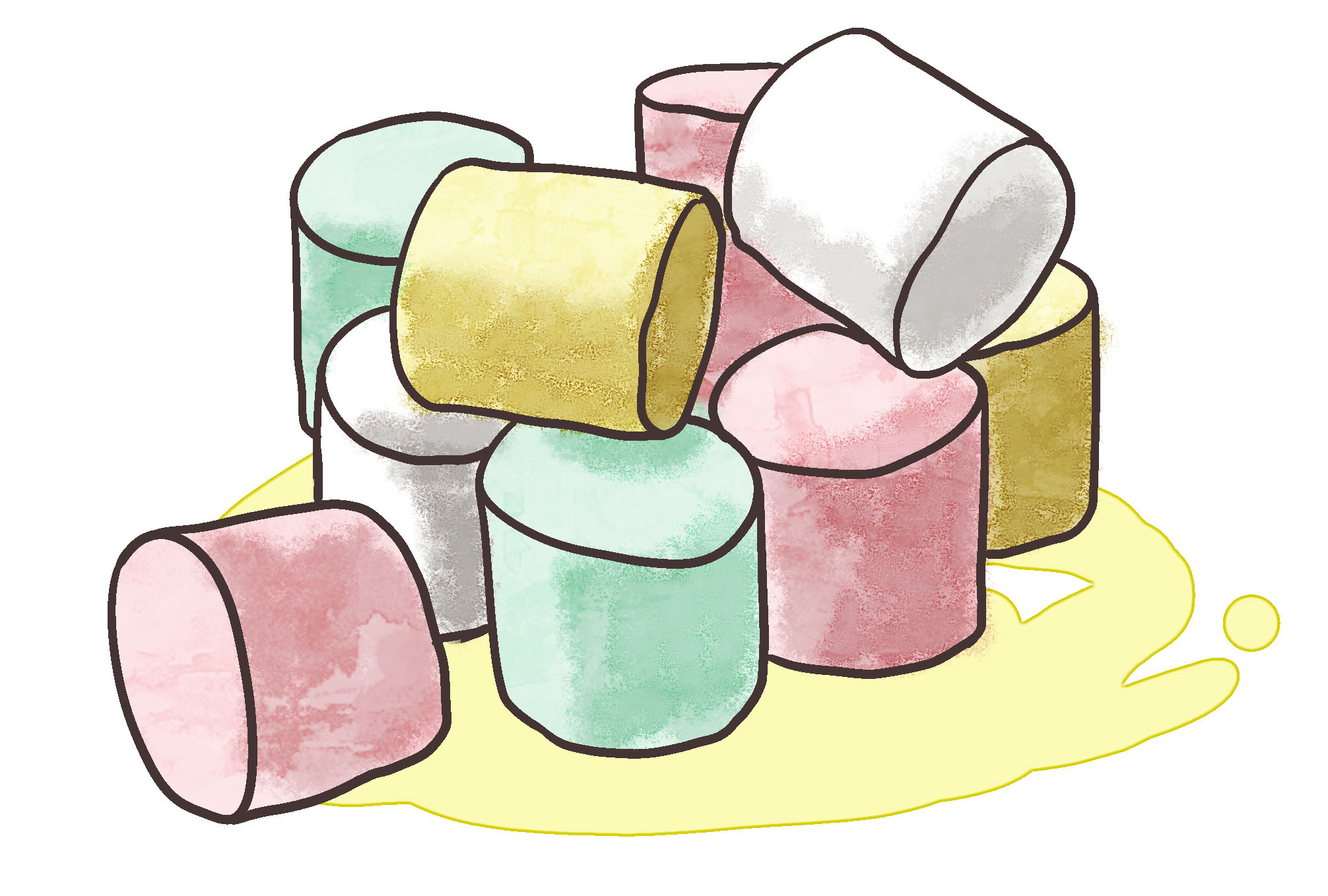 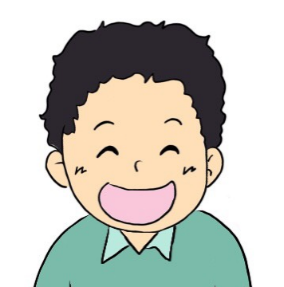 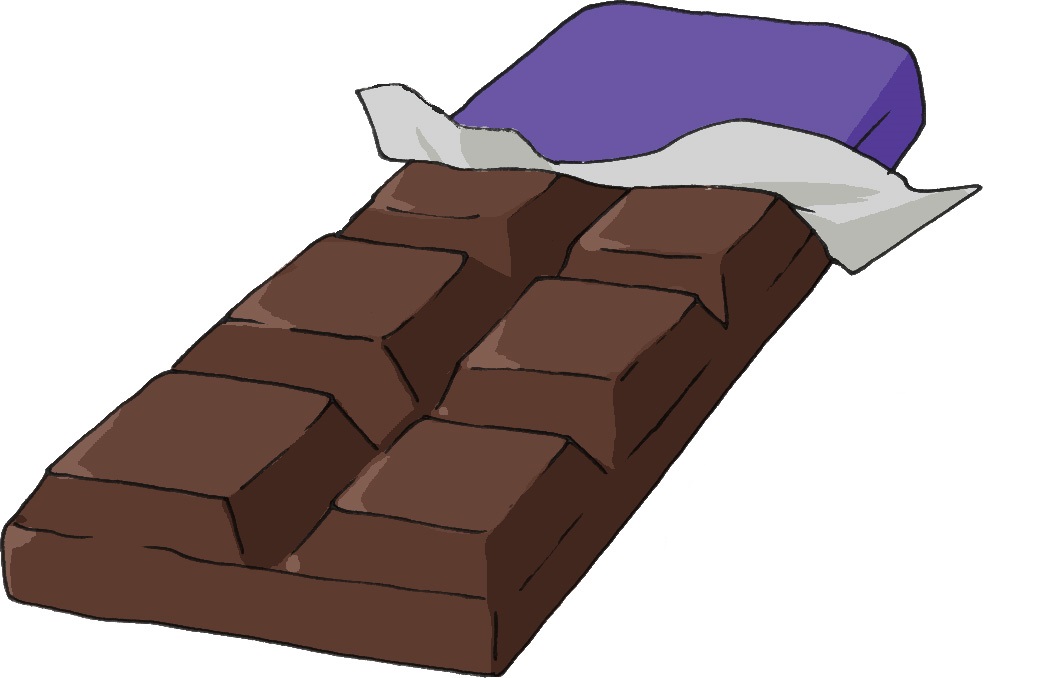 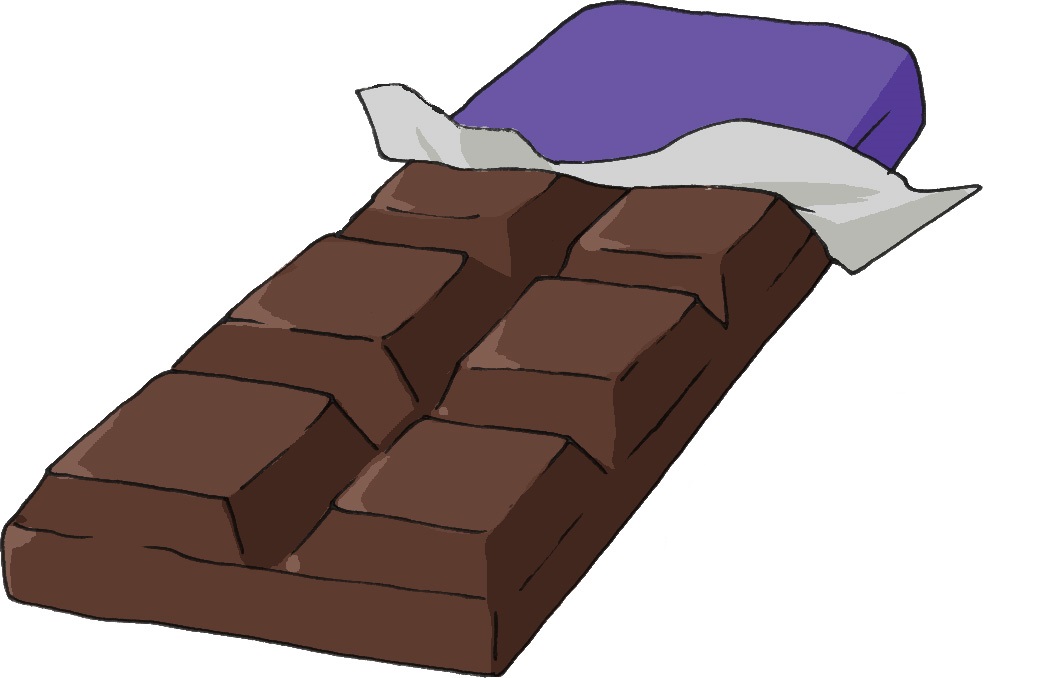 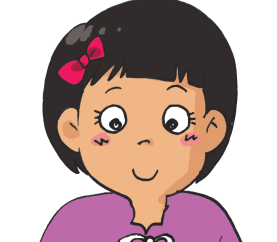 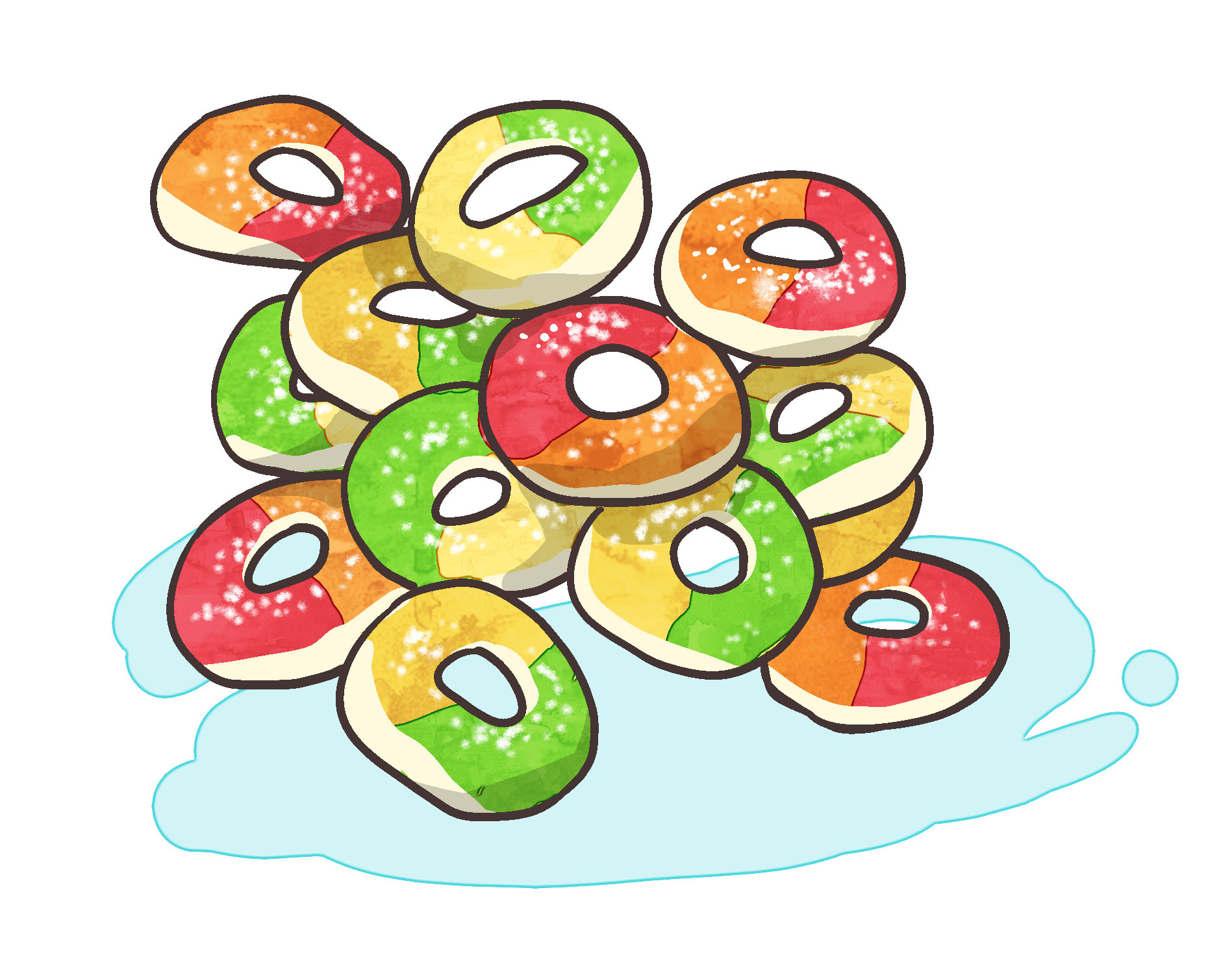 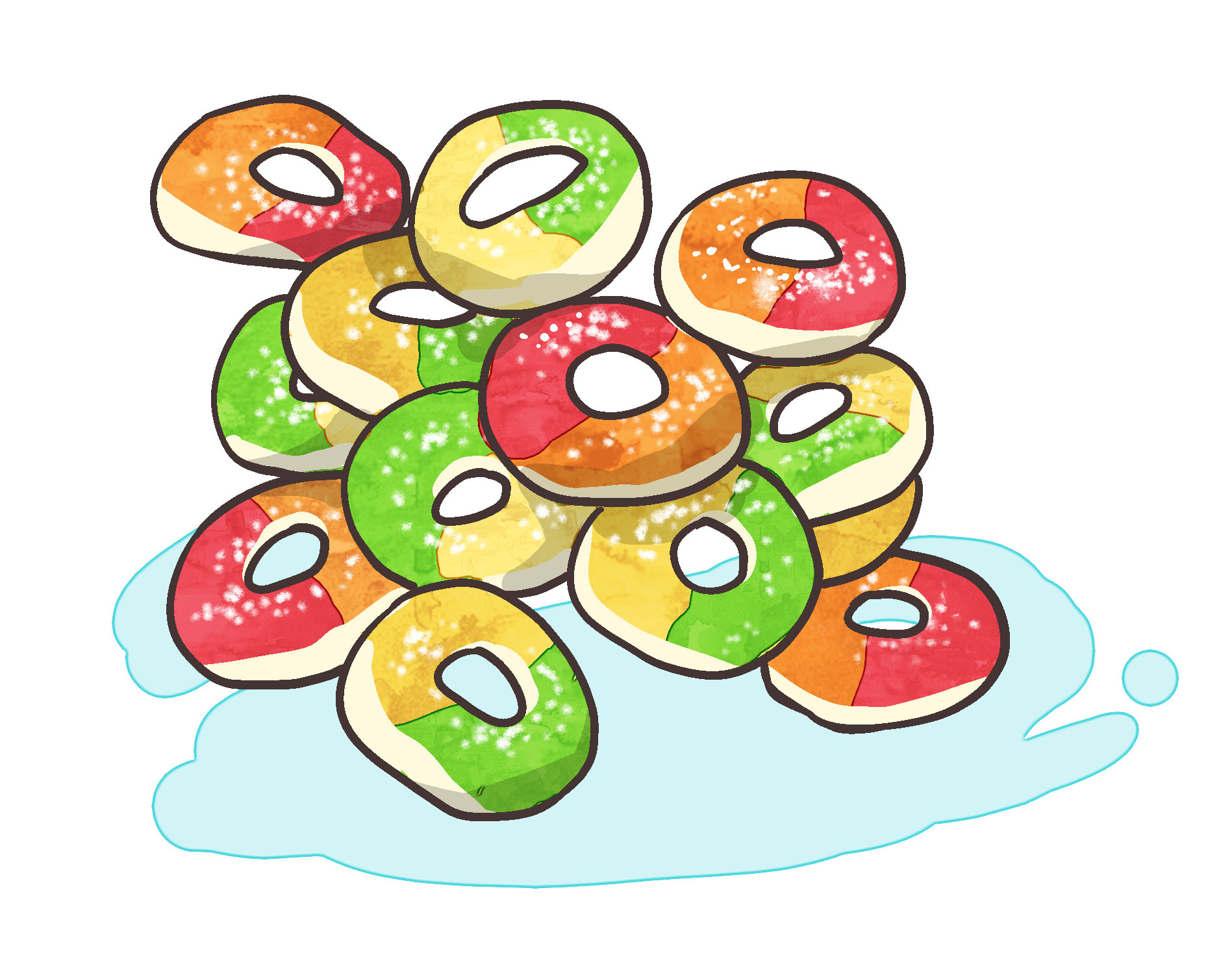 (二) 我會用例子：説一説哥哥喜歡看球賽，我則喜歡看音樂節目。爸爸喜歡園藝，媽媽則喜歡烹飪。寫一寫這裏早晚的氣温相差很大，白天____
____________，晚上______________。________________________________
______________________________。例子：説一説只要不斷練習，你拉小提琴的技術一定會進步。經過科學家不斷改良，終於研製出既快捷又安全的直升機。得到父母不斷鼓勵，我決心要學好中文。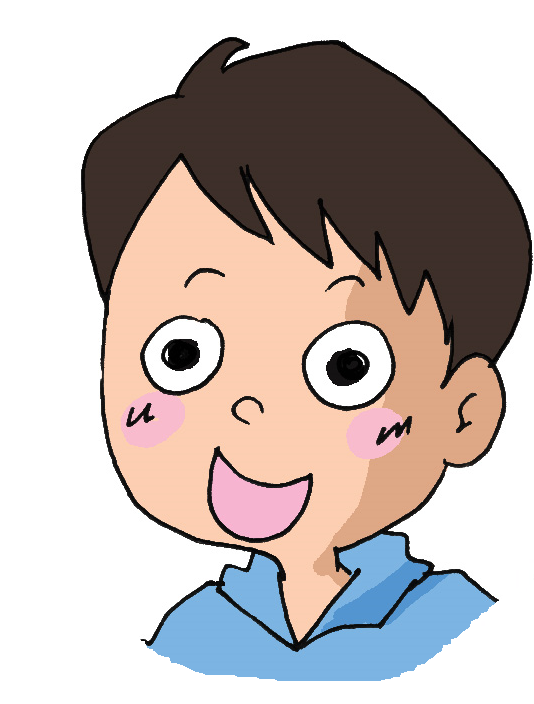 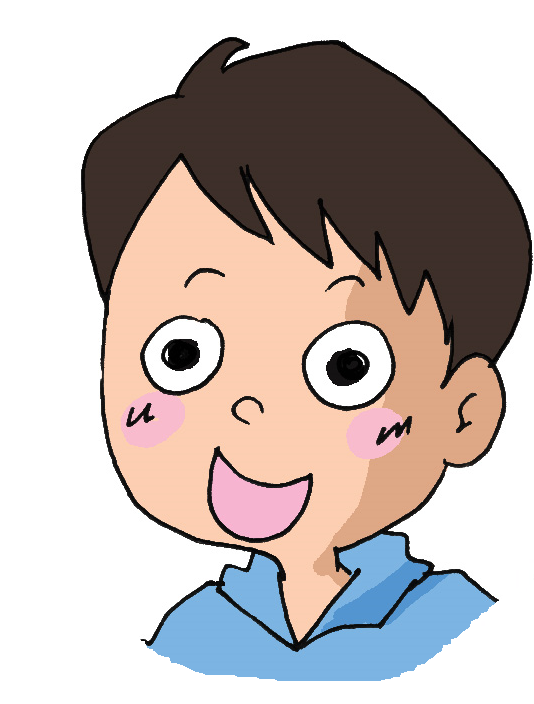 例子：寫一寫看弟弟垂頭喪氣的樣子，________是他在田徑選拔賽中被淘汰了。我最近看東西時模糊不清，________是近視加__了。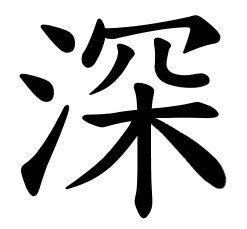 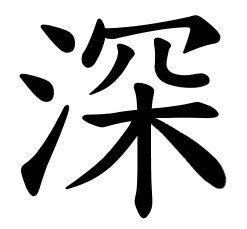 ________________________________
______________________________。(三) 讀一讀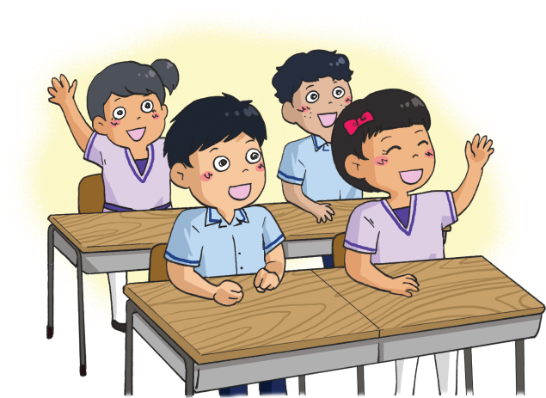 (四) 課文美味的糖果在眾多的零食中，最受大家歡迎的是哪一種呢？我猜是糖果吧。無論是在甚麼場合，也無論你的心情如何，糖果都有改善氣氛、解憂添樂的作用。到底糖果為甚麼會這麼受歡迎呢？因為糖果中的糖份味道可口，又是人類的能量來源，它可以幫助人們在疲勞或饑餓時，迅速補充體力，振奮精神。人類吃糖果的歷史已經很悠久了，世界各地都有關於糖果的記載：在兩千多年前的中國，詩歌裏就提到糖果；在古代的埃及，則有人用蜂蜜和無花果製作成甜食。關於糖果的由來，也流傳着很多小故事。其中一個故事是這樣的：有一個小女孩，她很愛吃蜂蜜，常常把它當作零食。漸漸地，她一天到晚只顧吃蜂蜜，其他食物都不想吃，家人都感到很不滿意。有一天，僕人按照吩咐，把一碟杏仁拿給小女孩吃。小女孩咬了一小口，便立刻將杏仁吐出，露出厭惡的神情，説：「好苦啊！」更把所有杏仁掃到地上去。其中一顆剛好落在盛滿蜂蜜的罐子裏，小女孩不斷大叫：「快把杏仁撈出來！扔掉它！扔掉它！」僕人由於從未嘗過蜂蜜，他並沒有把那顆沾上蜂蜜的杏仁扔掉，反而偷偷地吃了。誰知，那顆杏仁不但不苦，反而十分甜。他心想：「真美味！到底是甚麼令杏仁變甜呢？啊，可能是蜂蜜！」之後僕人把事情吿訴做廚師的妻子。妻子後來把蜂蜜包裹着杏仁，製作成杏仁糖，給尊貴的客人享用，得到大家一致讚賞。隨着科技的進步和製作方法的改良，現今的糖果種類繁多，不但色彩繽紛，更有不同的味道，十分吸引。很多人吃糖果不再是為了補充體力，而是為了享受生活的樂趣。每逢節日，世界各地的糖果消耗量更是十分驚人。值得注意的是，醫學研究已證明進食太多糖份會導致蛀牙，容易引發疾病，因此我們應該節制，不要吃太多糖果了。一、考考你想一想，説一説小女孩吃了一口杏仁後有甚麼反應？她這樣做對嗎？如果你是小女孩的爸爸媽媽，你會跟小女孩説甚麼？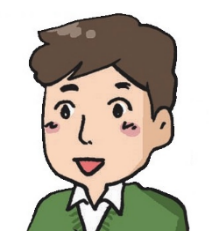 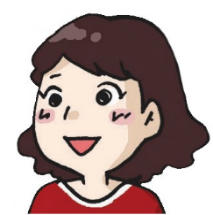 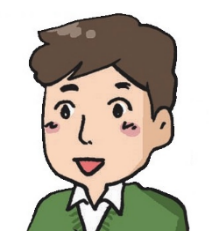 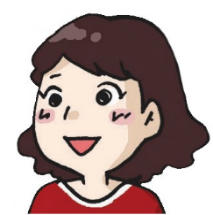 3.		為甚麼杏仁會變甜？4.		根據課文內容，吃糖果有甚麼好處和壞處？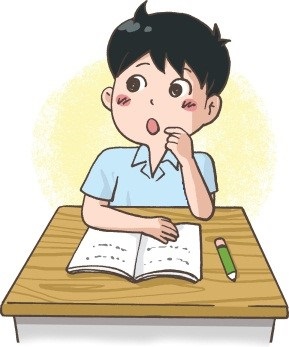 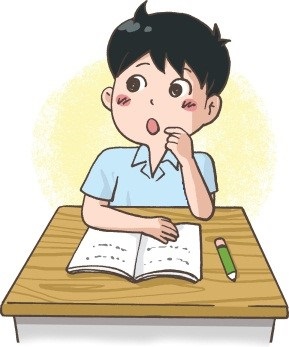 二、看一看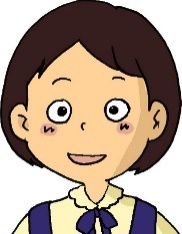 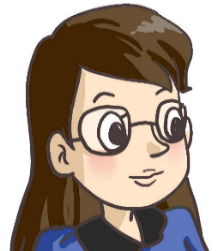 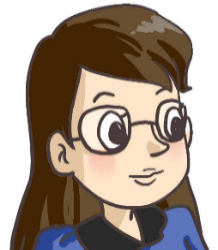 三、我會用例子：寫一寫即使取得優異的成績，我們也_______虛心學習，精益求精。我們作為子女的，_________________
_______________________________。________________________________________________________________。例子：説一説無論我向志明道歉多少遍，他也不肯原諒我。2. 	曾祖父性格固執，無論是誰，都不能改變他的心意。3. 無論遇到甚麼困難，我們都要努力克服，不可以放棄。例子：説一説關於活動的細節，我們的意見都不一致。凡是關於藝術的事，姐姐都很感興趣。自從美珍轉校後，我們沒有關於她的消息。關於學費資助計劃的詳情，學校明天會公佈。例子：説一説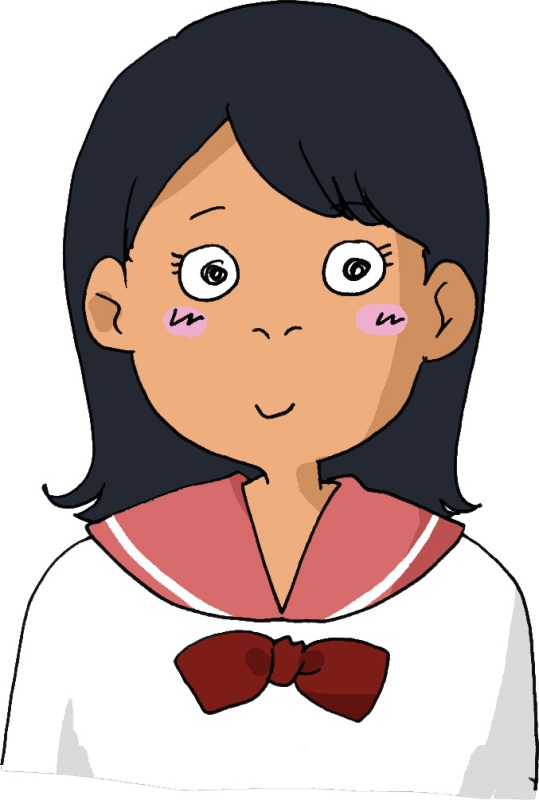 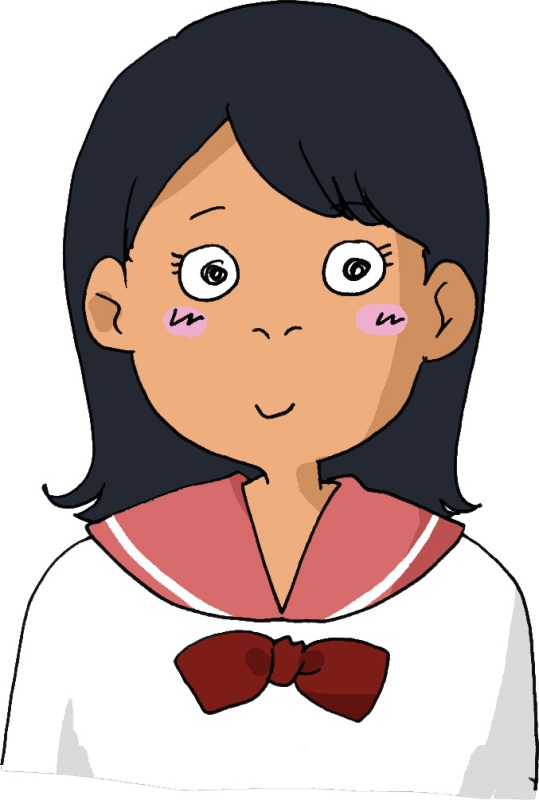 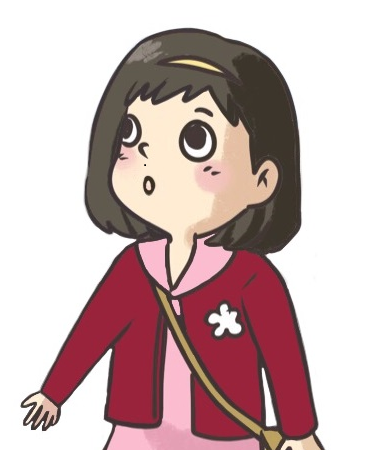 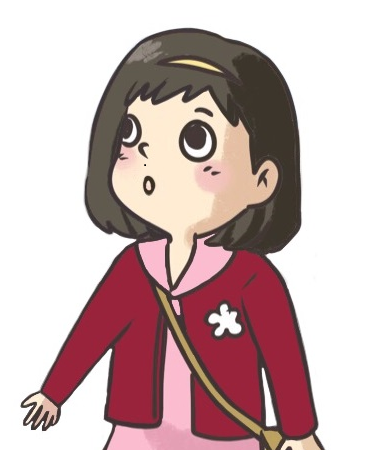 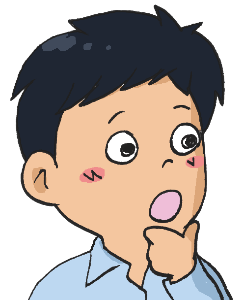 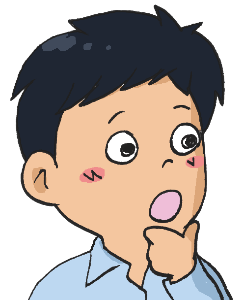 例子： 寫一寫關於地震的成因，我只知道這些，________的就不曉得了。老師説：「如果沒有_______問題，我們就下課了。」_______________________________
_____________________________。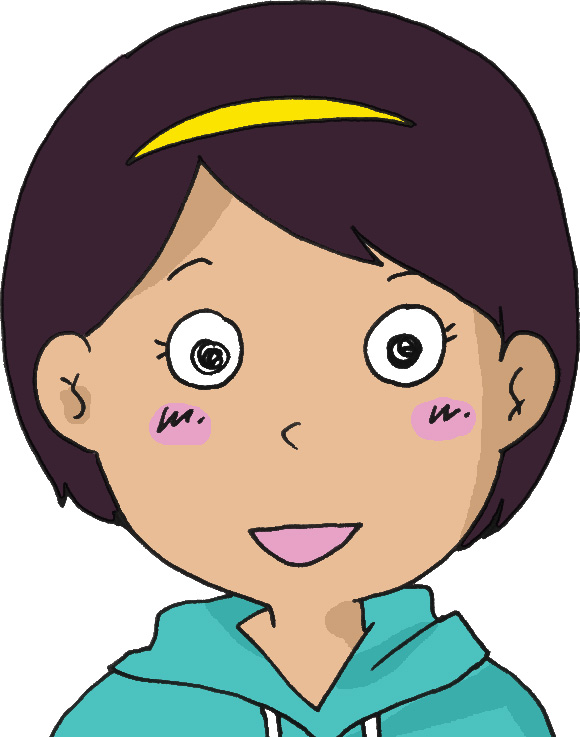 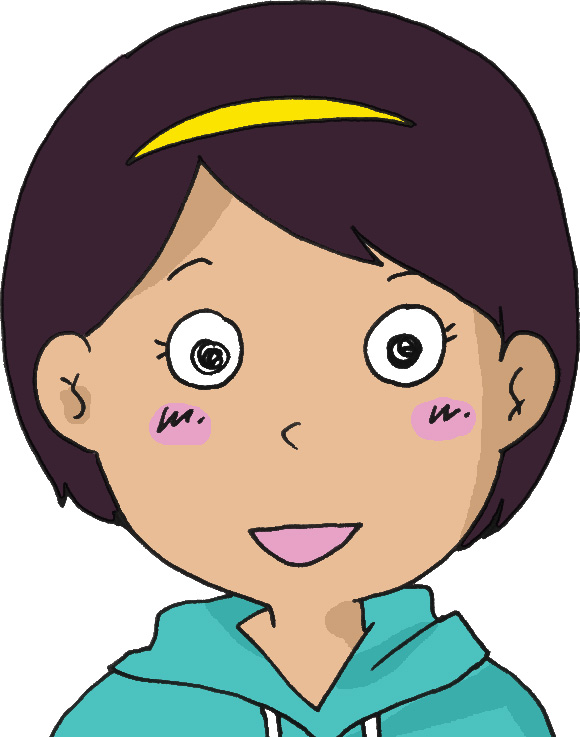 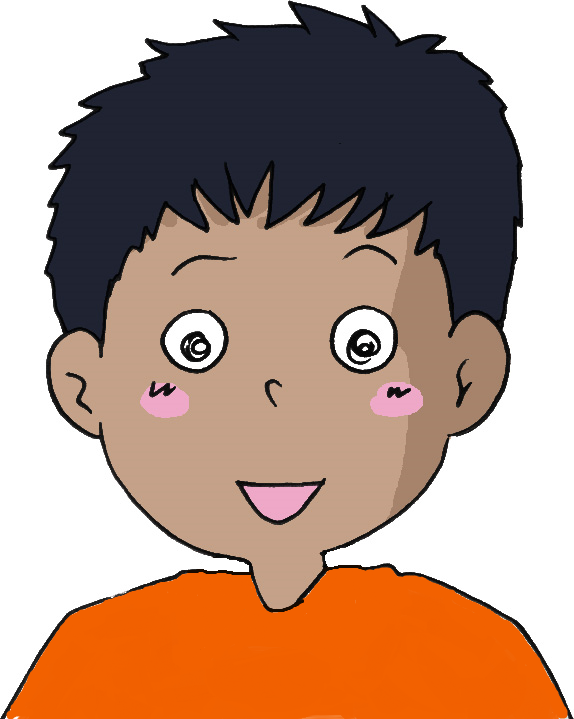 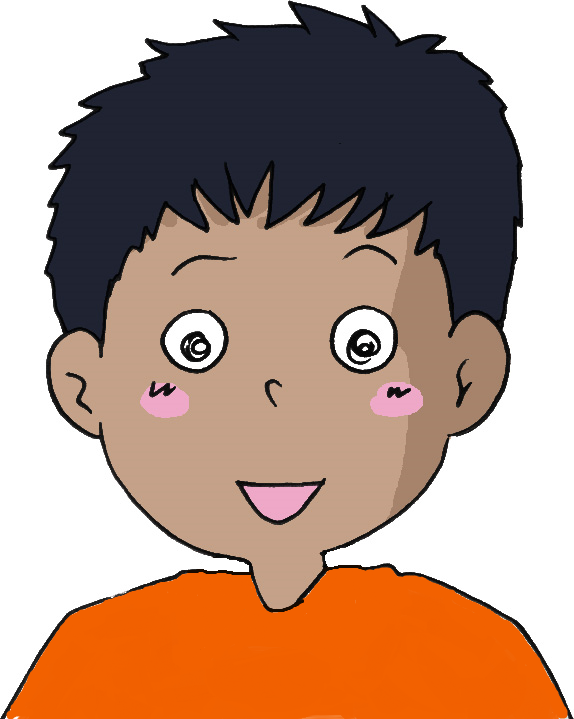 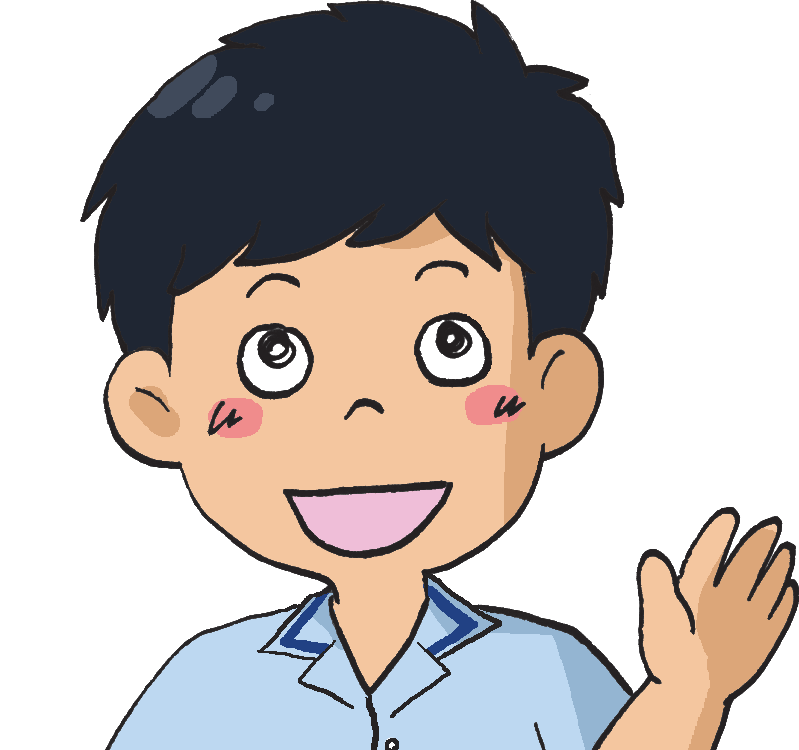 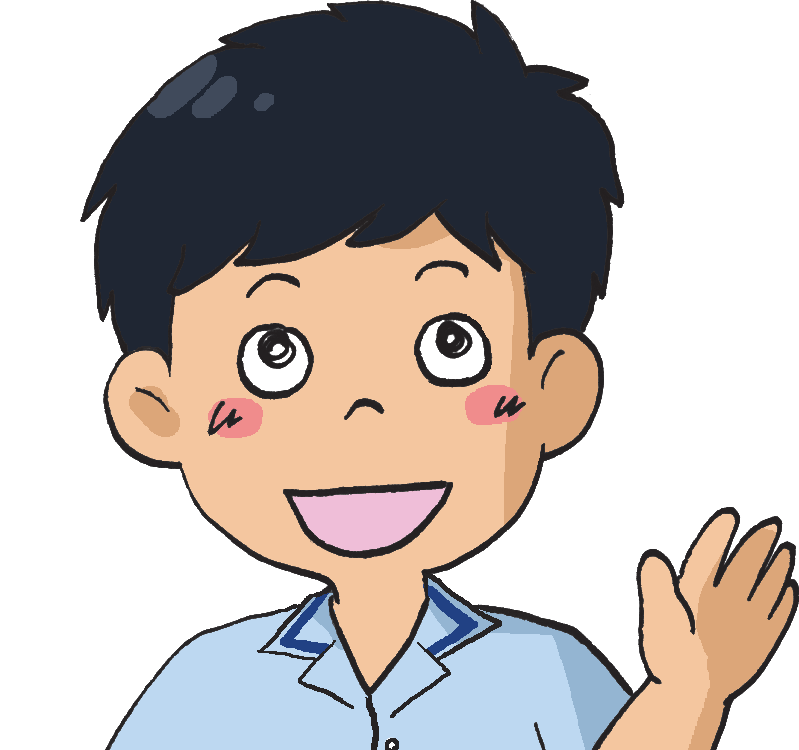 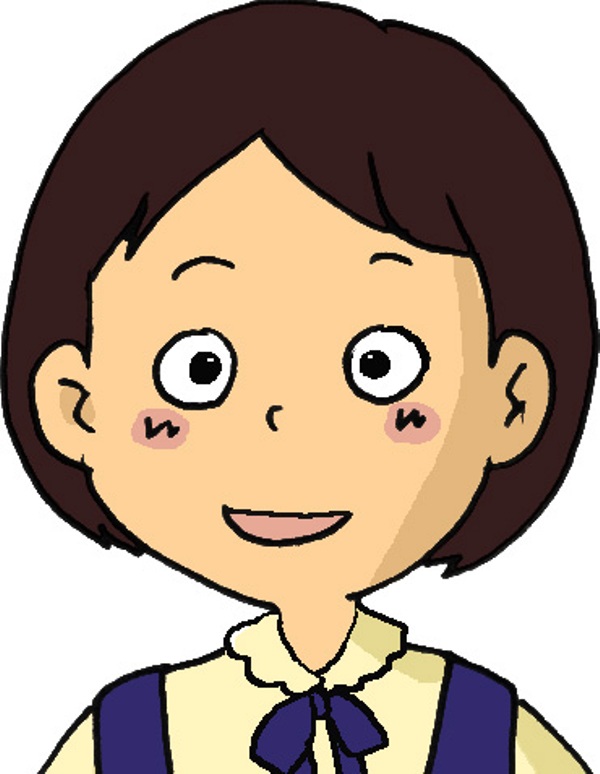 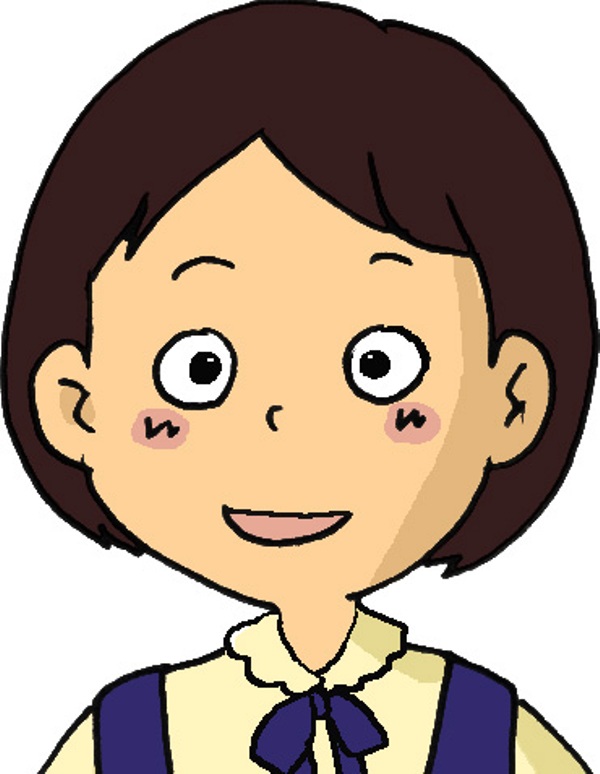 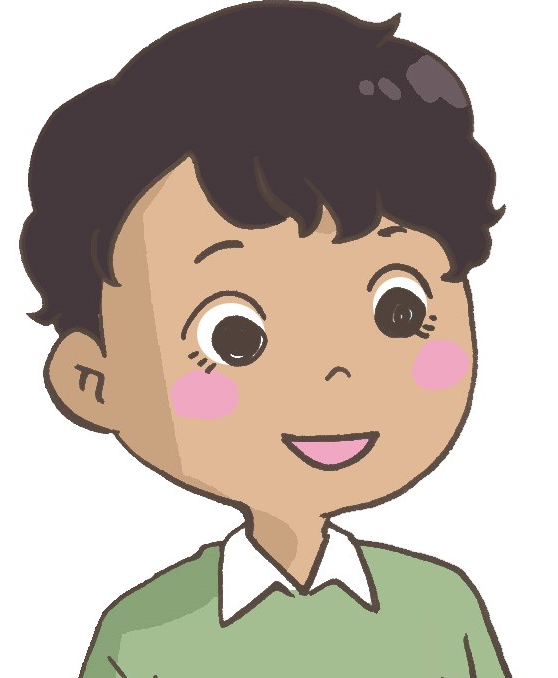 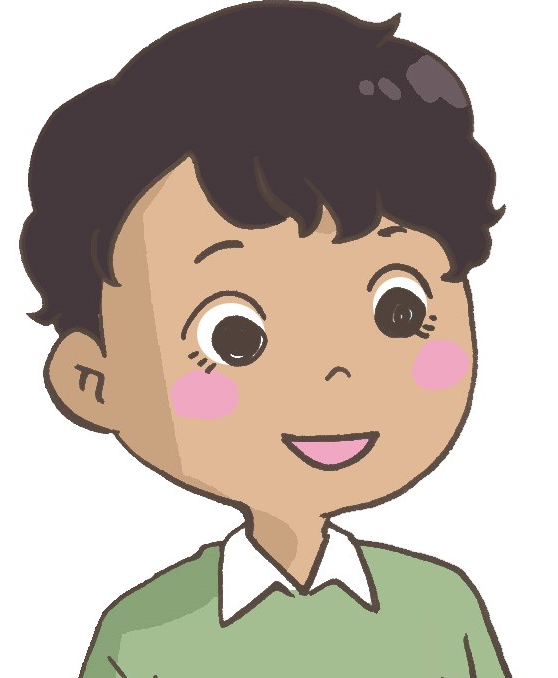 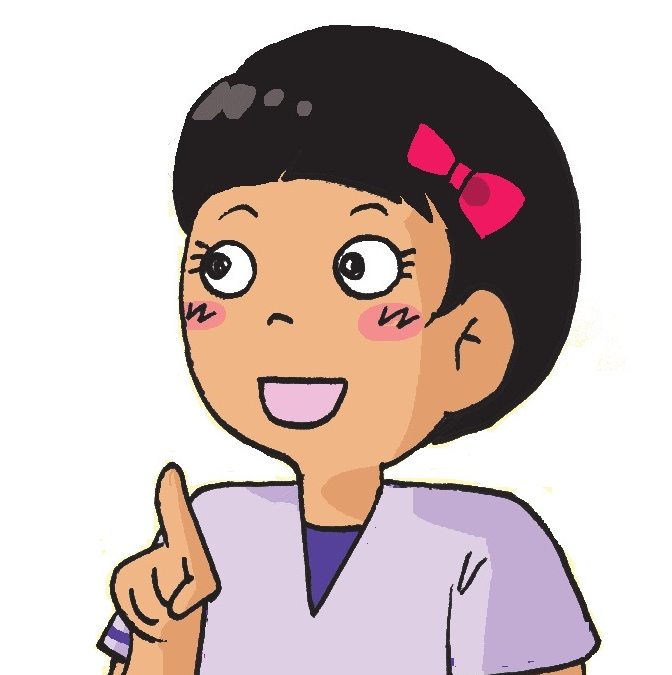 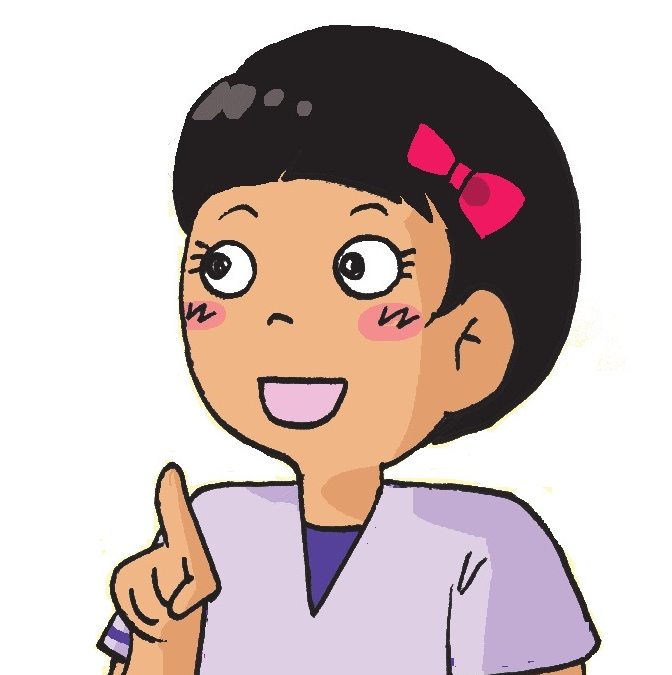 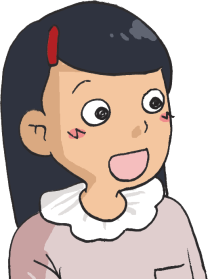 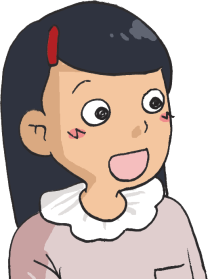 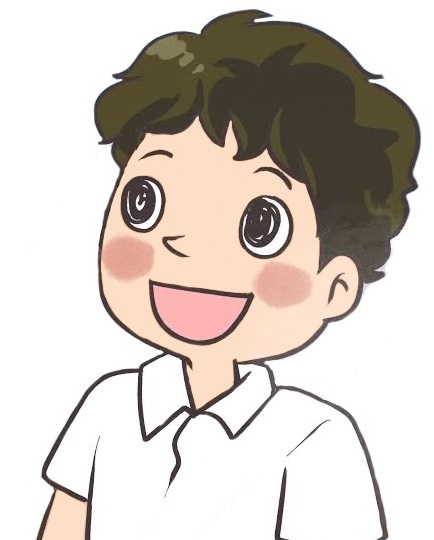 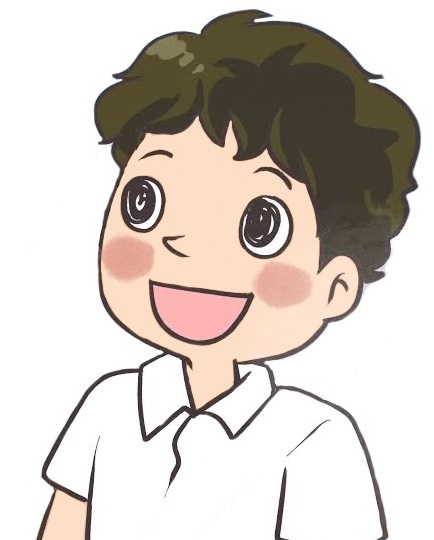 四、學句子例子：説一説這裏不再是工廠區，而是高樓林立的商業區。子明改過自新後，不再是懶惰的學生，而是勤奮上進的領袖生。寫一寫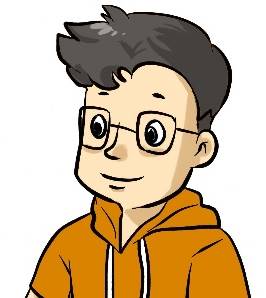 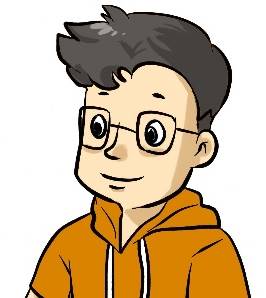 表哥已經十八歲了，他________
__________________________。(五) 學字詞一、我會用二、寫一寫三、寫一寫(六) 我學會了一、我學會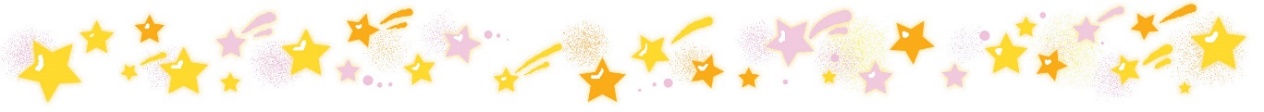 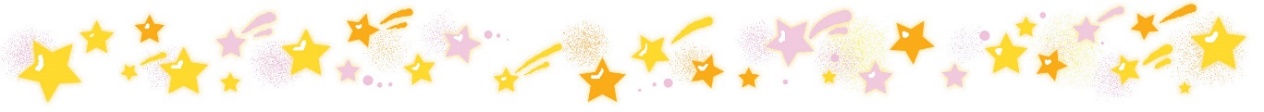 二、造句例子：疲勞：____________________________________________________讚賞：________________________________________________________：____________________________________________________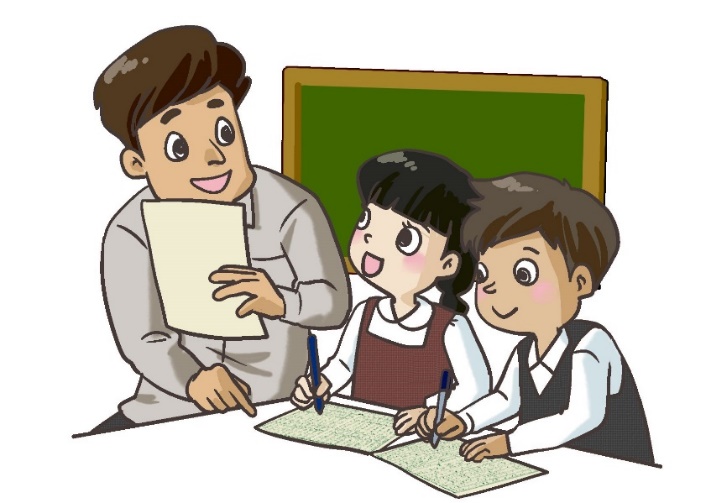 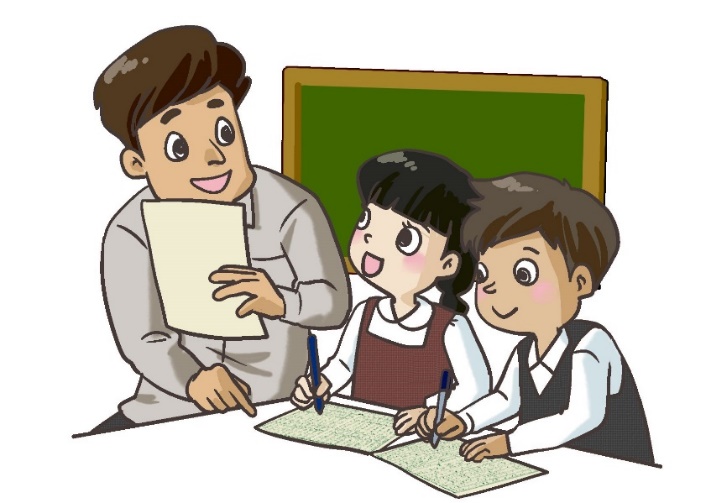 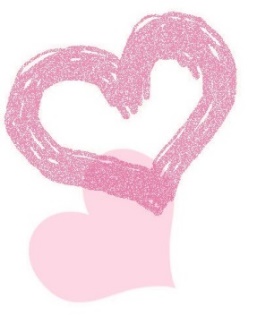 我喜歡這一課。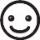 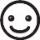 我還想學一、看一看想一想，説一説曹操吿訴士兵前面有梅林，你覺得他所説的話是真的嗎？你認為曹操這樣做有甚麼用意？讀一讀，寫一寫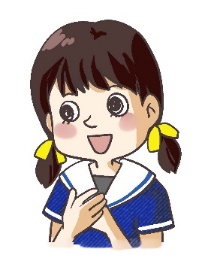 二、説一説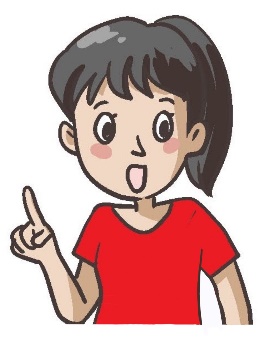 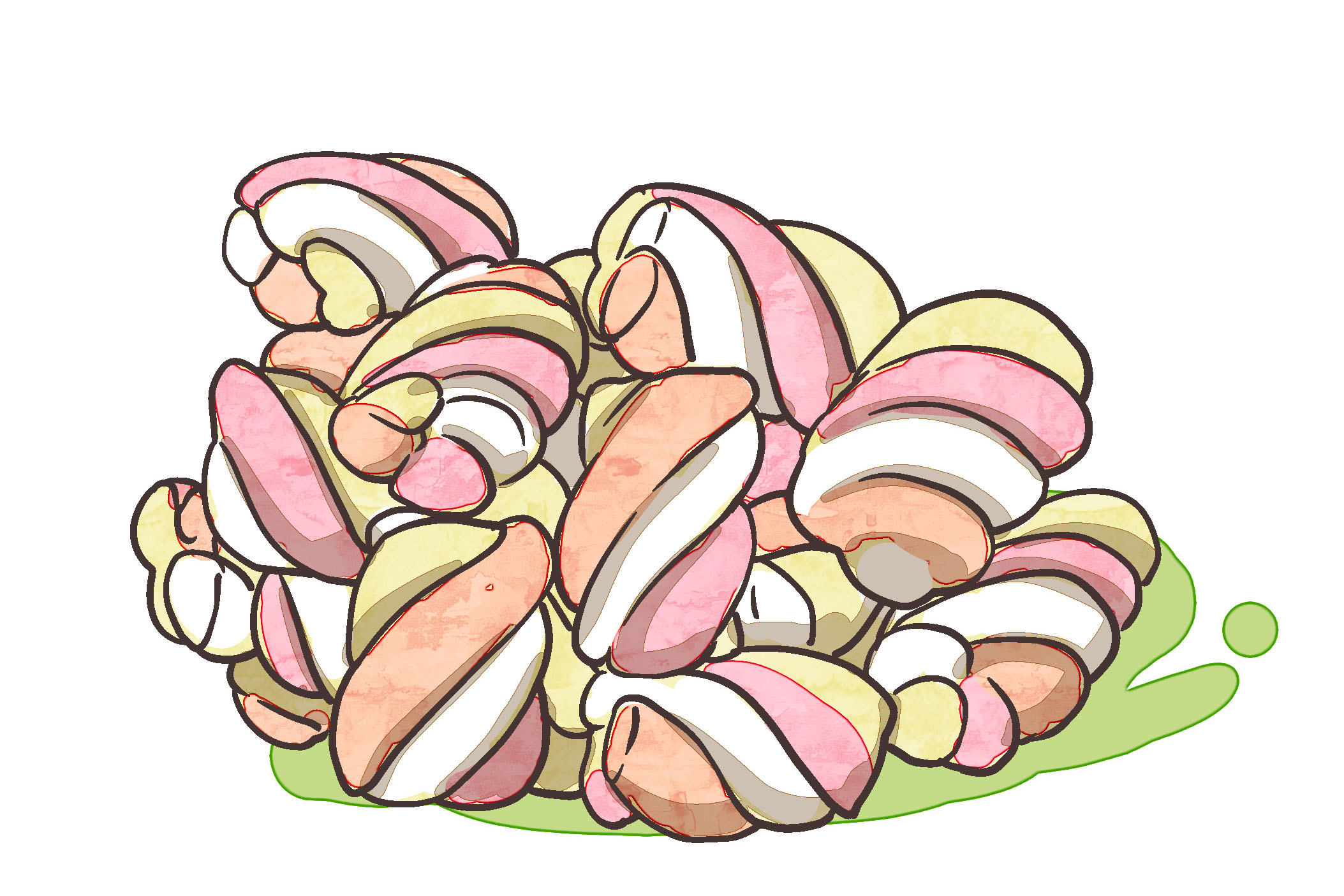 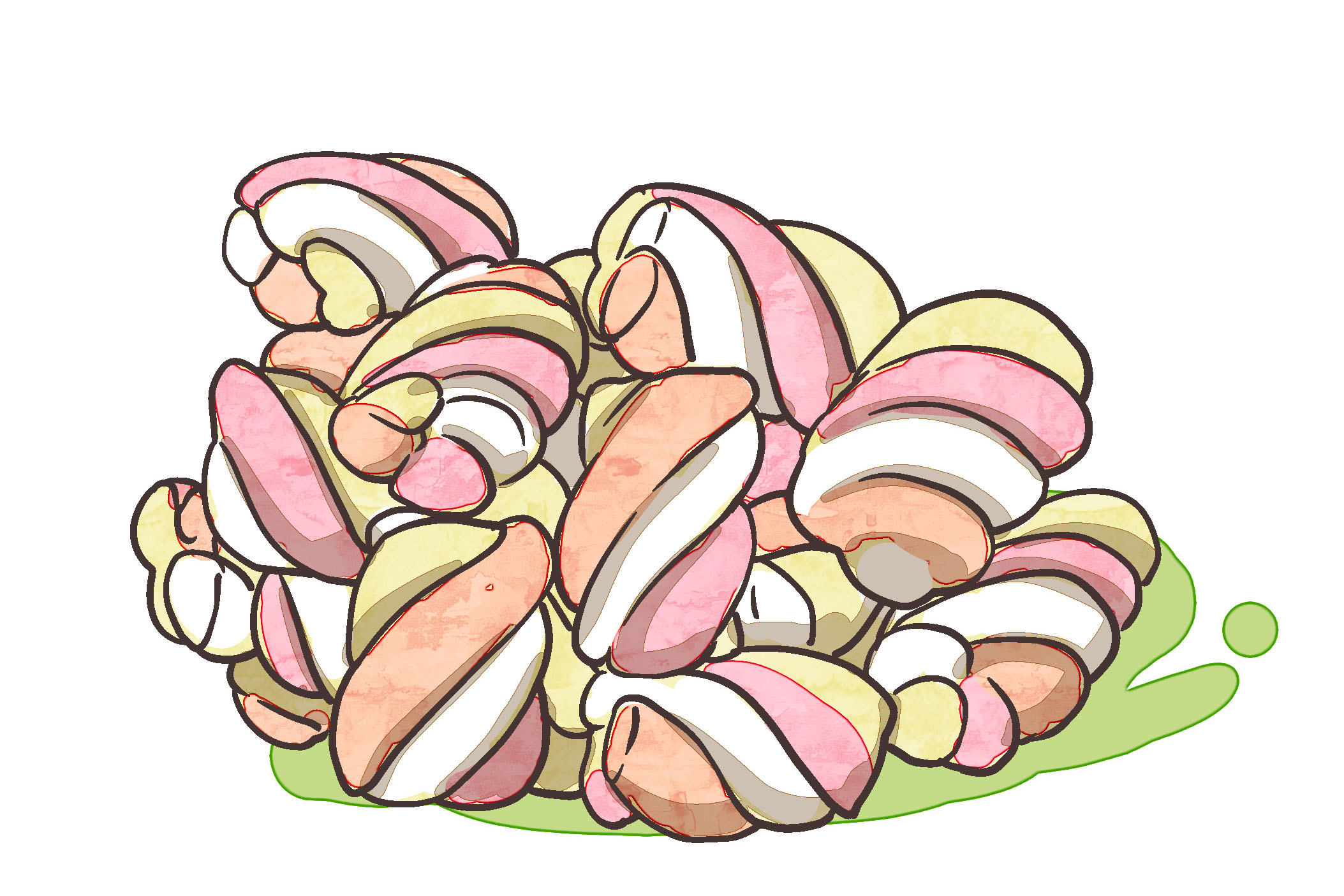 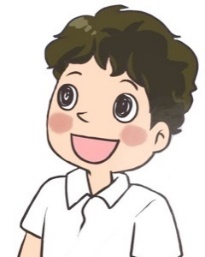 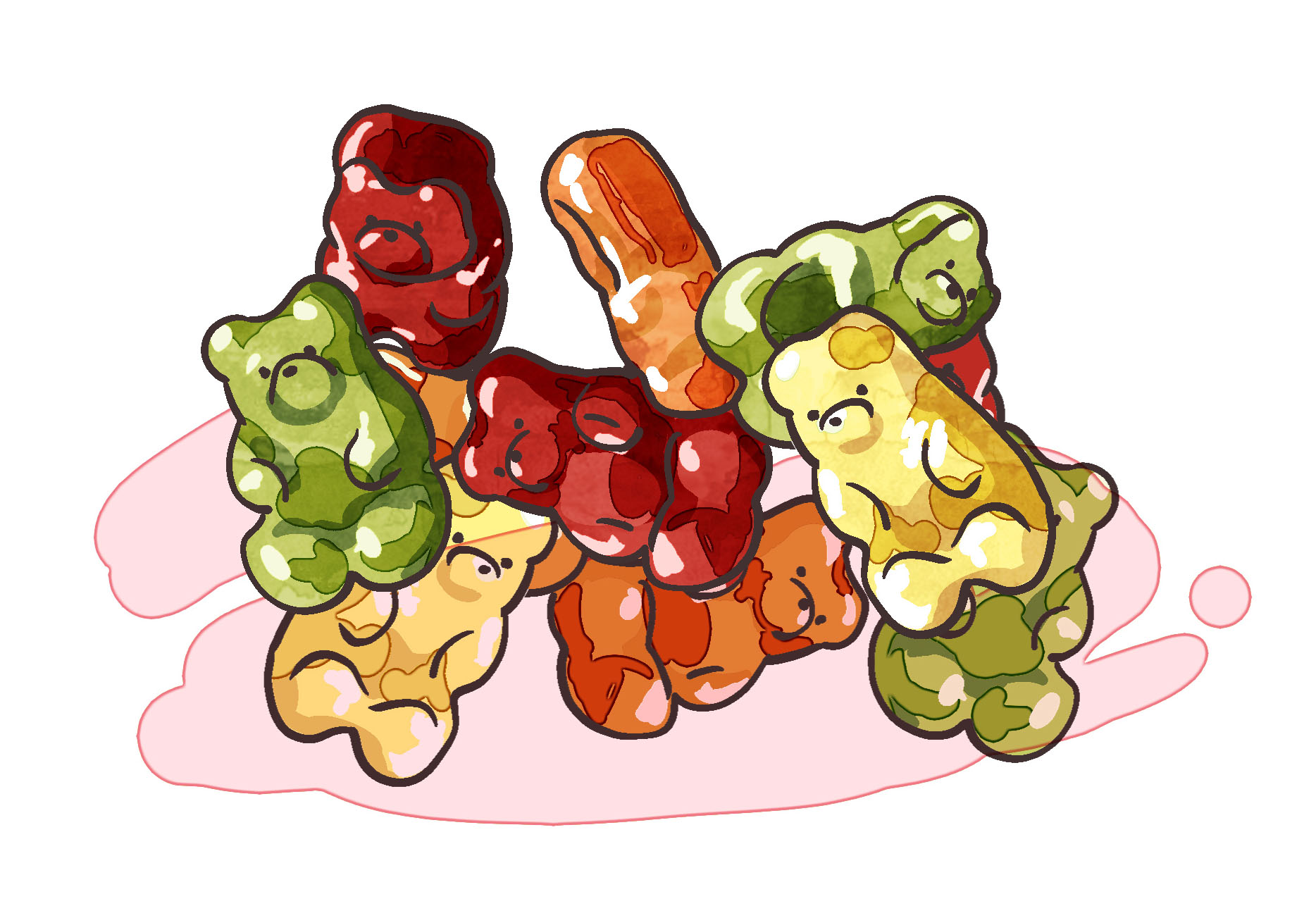 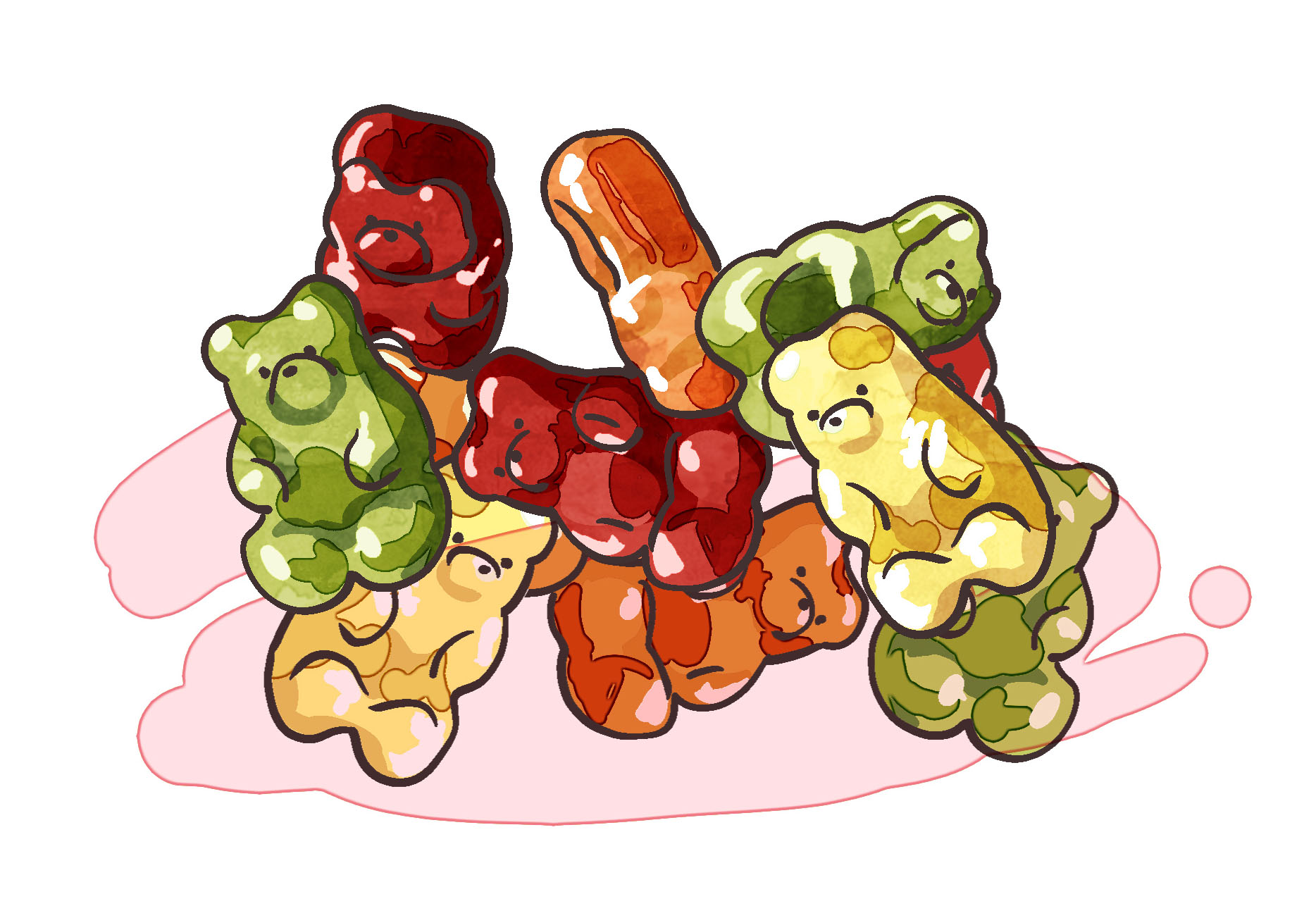 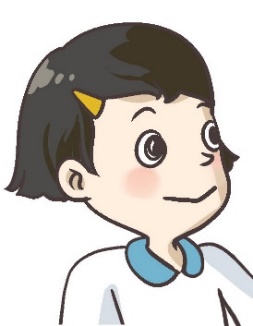 寫一寫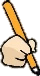 分享一種你喜歡的糖果，以及你喜歡的原因。扔歡迎場合能量來源疲勞飢餓迅速補充悠久記載僕人厭惡神情廚師享用一致讚賞證明品嘗1. 饑餓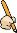 2. 迅速色彩繽紛零零件、_____________________                                          零件、_____________________                                          食食肆、_____________________食肆、_____________________歡歡呼、_____________________                                          歡呼、_____________________                                          迎迎接、_____________________迎接、_____________________場場景、_____________________場景、_____________________合符合、_____________________符合、_____________________能技能、_____________________技能、_____________________量質量、_____________________質量、_____________________來來臨、_____________________來臨、_____________________源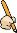 資源、_____________________資源、_____________________疲疲倦、_____________________疲倦、_____________________勞勞動、_____________________勞動、_____________________補修補、_____________________修補、_____________________充充實、_____________________充實、_____________________悠悠閒、_____________________悠閒、_____________________久長久、_____________________長久、_____________________記筆記、_____________________筆記、_____________________載盛載、_____________________盛載、_____________________製製成、_____________________製成、_____________________作創作、_____________________創作、_____________________滿圓滿、_____________________圓滿、_____________________意創意、_____________________創意、_____________________厭討厭、_____________________討厭、_____________________惡可惡、_____________________可惡、_____________________神神神氣、_____________________情情情節、_____________________享享享有、_____________________ 用信用、_____________________信用、_____________________讚讚美、_____________________讚美、_____________________賞觀賞、_____________________觀賞、_____________________證驗證、_____________________驗證、_____________________明明確、_____________________明確、_____________________購購物、_____________________購物、_____________________買買賣、_____________________買賣、_____________________材題材、_____________________題材、_____________________料資料、_____________________資料、_____________________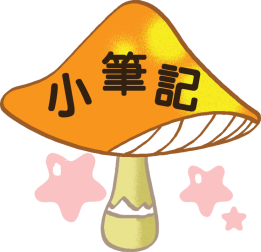 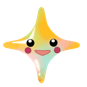 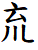 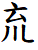 